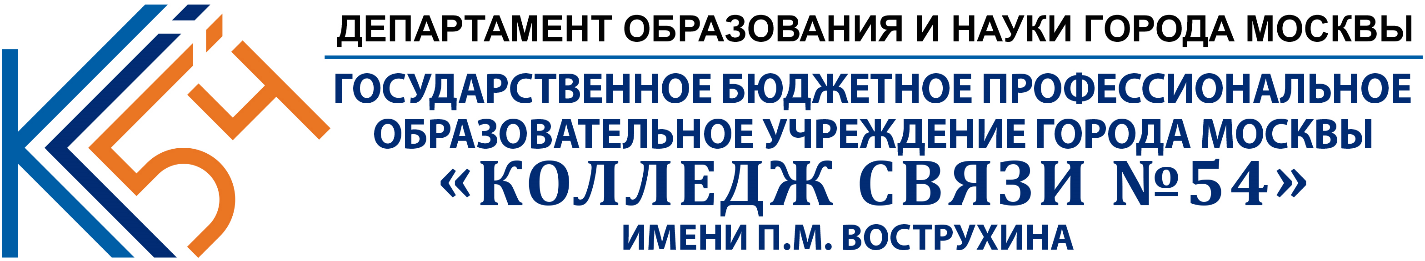 Зачислен в группу:Зачислен в группу:Зачислен в группу:Зачислен в группу:Зачислен в группу:Зачислен в группу:Зачислен в группу:Зачислен в группу:Зачислен в группу:Зачислен в группу:Зачислен в группу:Зачислен в группу:Зачислен в группу:Зачислен в группу:Зачислен в группу:Зачислен в группу:Зачислен в группу:Зачислен в группу:Зачислен в группу:Зачислен в группу:Зачислен в группу:Зачислен в группу:Зачислен в группу:Зачислен в группу:Зачислен в группу:Зачислен в группу:Зачислен в группу:Зачислен в группу:Зачислен в группу:Зачислен в группу:Зачислен в группу:Зачислен в группу:Зачислен в группу:Зачислен в группу:Зачислен в группу:Зачислен в группу:Зачислен в группу:Зачислен в группу:Зачислен в группу:Зачислен в группу:Зачислен в группу:АНКЕТА К ЗАЯВЛЕНИЮ №АНКЕТА К ЗАЯВЛЕНИЮ №АНКЕТА К ЗАЯВЛЕНИЮ №АНКЕТА К ЗАЯВЛЕНИЮ №АНКЕТА К ЗАЯВЛЕНИЮ №АНКЕТА К ЗАЯВЛЕНИЮ №АНКЕТА К ЗАЯВЛЕНИЮ №АНКЕТА К ЗАЯВЛЕНИЮ №АНКЕТА К ЗАЯВЛЕНИЮ №АНКЕТА К ЗАЯВЛЕНИЮ №АНКЕТА К ЗАЯВЛЕНИЮ №АНКЕТА К ЗАЯВЛЕНИЮ №АНКЕТА К ЗАЯВЛЕНИЮ №АНКЕТА К ЗАЯВЛЕНИЮ №АНКЕТА К ЗАЯВЛЕНИЮ №АНКЕТА К ЗАЯВЛЕНИЮ №АНКЕТА К ЗАЯВЛЕНИЮ №АНКЕТА К ЗАЯВЛЕНИЮ №АНКЕТА К ЗАЯВЛЕНИЮ №АНКЕТА К ЗАЯВЛЕНИЮ №АНКЕТА К ЗАЯВЛЕНИЮ №АНКЕТА К ЗАЯВЛЕНИЮ №АНКЕТА К ЗАЯВЛЕНИЮ №АНКЕТА К ЗАЯВЛЕНИЮ №АНКЕТА К ЗАЯВЛЕНИЮ №АНКЕТА К ЗАЯВЛЕНИЮ №АНКЕТА К ЗАЯВЛЕНИЮ №АНКЕТА К ЗАЯВЛЕНИЮ №АНКЕТА К ЗАЯВЛЕНИЮ №АНКЕТА К ЗАЯВЛЕНИЮ №АНКЕТА К ЗАЯВЛЕНИЮ №АНКЕТА К ЗАЯВЛЕНИЮ №АНКЕТА К ЗАЯВЛЕНИЮ №АНКЕТА К ЗАЯВЛЕНИЮ №АНКЕТА К ЗАЯВЛЕНИЮ №АНКЕТА К ЗАЯВЛЕНИЮ №АНКЕТА К ЗАЯВЛЕНИЮ №АНКЕТА К ЗАЯВЛЕНИЮ №АНКЕТА К ЗАЯВЛЕНИЮ №АНКЕТА К ЗАЯВЛЕНИЮ №АНКЕТА К ЗАЯВЛЕНИЮ №АНКЕТА К ЗАЯВЛЕНИЮ №АНКЕТА К ЗАЯВЛЕНИЮ №АНКЕТА К ЗАЯВЛЕНИЮ №АНКЕТА К ЗАЯВЛЕНИЮ №АНКЕТА К ЗАЯВЛЕНИЮ №АНКЕТА К ЗАЯВЛЕНИЮ №АНКЕТА К ЗАЯВЛЕНИЮ №АНКЕТА К ЗАЯВЛЕНИЮ №АНКЕТА К ЗАЯВЛЕНИЮ №АНКЕТА К ЗАЯВЛЕНИЮ №АНКЕТА К ЗАЯВЛЕНИЮ №АНКЕТА К ЗАЯВЛЕНИЮ №АНКЕТА К ЗАЯВЛЕНИЮ №АНКЕТА К ЗАЯВЛЕНИЮ №АНКЕТА К ЗАЯВЛЕНИЮ №АНКЕТА К ЗАЯВЛЕНИЮ №АНКЕТА К ЗАЯВЛЕНИЮ №АНКЕТА К ЗАЯВЛЕНИЮ №АНКЕТА К ЗАЯВЛЕНИЮ №АНКЕТА К ЗАЯВЛЕНИЮ №АНКЕТА К ЗАЯВЛЕНИЮ №АНКЕТА К ЗАЯВЛЕНИЮ №КККК-----Данные о ребёнке:Заполнять печатными буквами!Данные о ребёнке:Заполнять печатными буквами!Данные о ребёнке:Заполнять печатными буквами!Данные о ребёнке:Заполнять печатными буквами!Данные о ребёнке:Заполнять печатными буквами!Данные о ребёнке:Заполнять печатными буквами!Данные о ребёнке:Заполнять печатными буквами!Данные о ребёнке:Заполнять печатными буквами!Данные о ребёнке:Заполнять печатными буквами!Данные о ребёнке:Заполнять печатными буквами!Данные о ребёнке:Заполнять печатными буквами!Данные о ребёнке:Заполнять печатными буквами!Данные о ребёнке:Заполнять печатными буквами!Данные о ребёнке:Заполнять печатными буквами!Данные о ребёнке:Заполнять печатными буквами!Данные о ребёнке:Заполнять печатными буквами!Данные о ребёнке:Заполнять печатными буквами!Данные о ребёнке:Заполнять печатными буквами!Данные о ребёнке:Заполнять печатными буквами!Данные о ребёнке:Заполнять печатными буквами!Данные о ребёнке:Заполнять печатными буквами!Данные о ребёнке:Заполнять печатными буквами!Данные о ребёнке:Заполнять печатными буквами!Данные о ребёнке:Заполнять печатными буквами!Данные о ребёнке:Заполнять печатными буквами!Данные о ребёнке:Заполнять печатными буквами!Данные о ребёнке:Заполнять печатными буквами!Данные о ребёнке:Заполнять печатными буквами!Данные о ребёнке:Заполнять печатными буквами!Данные о ребёнке:Заполнять печатными буквами!Данные о ребёнке:Заполнять печатными буквами!Данные о ребёнке:Заполнять печатными буквами!Данные о ребёнке:Заполнять печатными буквами!Данные о ребёнке:Заполнять печатными буквами!Данные о ребёнке:Заполнять печатными буквами!Данные о ребёнке:Заполнять печатными буквами!Данные о ребёнке:Заполнять печатными буквами!Данные о ребёнке:Заполнять печатными буквами!Данные о ребёнке:Заполнять печатными буквами!Данные о ребёнке:Заполнять печатными буквами!Данные о ребёнке:Заполнять печатными буквами!Данные о ребёнке:Заполнять печатными буквами!Данные о ребёнке:Заполнять печатными буквами!Данные о ребёнке:Заполнять печатными буквами!Данные о ребёнке:Заполнять печатными буквами!Данные о ребёнке:Заполнять печатными буквами!Данные о ребёнке:Заполнять печатными буквами!Данные о ребёнке:Заполнять печатными буквами!Данные о ребёнке:Заполнять печатными буквами!Данные о ребёнке:Заполнять печатными буквами!Данные о ребёнке:Заполнять печатными буквами!Данные о ребёнке:Заполнять печатными буквами!Данные о ребёнке:Заполнять печатными буквами!Данные о ребёнке:Заполнять печатными буквами!Данные о ребёнке:Заполнять печатными буквами!Данные о ребёнке:Заполнять печатными буквами!Данные о ребёнке:Заполнять печатными буквами!Данные о ребёнке:Заполнять печатными буквами!Данные о ребёнке:Заполнять печатными буквами!Данные о ребёнке:Заполнять печатными буквами!Данные о ребёнке:Заполнять печатными буквами!Данные о ребёнке:Заполнять печатными буквами!Данные о ребёнке:Заполнять печатными буквами!Данные о ребёнке:Заполнять печатными буквами!Данные о ребёнке:Заполнять печатными буквами!Данные о ребёнке:Заполнять печатными буквами!Данные о ребёнке:Заполнять печатными буквами!Данные о ребёнке:Заполнять печатными буквами!Данные о ребёнке:Заполнять печатными буквами!Данные о ребёнке:Заполнять печатными буквами!Данные о ребёнке:Заполнять печатными буквами!Данные о ребёнке:Заполнять печатными буквами!Данные о ребёнке:Заполнять печатными буквами!Данные о ребёнке:Заполнять печатными буквами!Данные о ребёнке:Заполнять печатными буквами!Данные о ребёнке:Заполнять печатными буквами!Данные о ребёнке:Заполнять печатными буквами!Данные о ребёнке:Заполнять печатными буквами!Данные о ребёнке:Заполнять печатными буквами!Данные о ребёнке:Заполнять печатными буквами!Данные о ребёнке:Заполнять печатными буквами!Данные о ребёнке:Заполнять печатными буквами!Данные о ребёнке:Заполнять печатными буквами!Данные о ребёнке:Заполнять печатными буквами!Данные о ребёнке:Заполнять печатными буквами!Данные о ребёнке:Заполнять печатными буквами!Данные о ребёнке:Заполнять печатными буквами!Данные о ребёнке:Заполнять печатными буквами!Данные о ребёнке:Заполнять печатными буквами!Данные о ребёнке:Заполнять печатными буквами!Данные о ребёнке:Заполнять печатными буквами!Данные о ребёнке:Заполнять печатными буквами!Данные о ребёнке:Заполнять печатными буквами!Данные о ребёнке:Заполнять печатными буквами!Данные о ребёнке:Заполнять печатными буквами!Данные о ребёнке:Заполнять печатными буквами!Данные о ребёнке:Заполнять печатными буквами!Данные о ребёнке:Заполнять печатными буквами!Данные о ребёнке:Заполнять печатными буквами!Данные о ребёнке:Заполнять печатными буквами!Данные о ребёнке:Заполнять печатными буквами!Данные о ребёнке:Заполнять печатными буквами!Данные о ребёнке:Заполнять печатными буквами!Данные о ребёнке:Заполнять печатными буквами!Данные о ребёнке:Заполнять печатными буквами!Данные о ребёнке:Заполнять печатными буквами!Данные о ребёнке:Заполнять печатными буквами!Данные о ребёнке:Заполнять печатными буквами!Данные о ребёнке:Заполнять печатными буквами!Данные о ребёнке:Заполнять печатными буквами!Данные о ребёнке:Заполнять печатными буквами!Данные о ребёнке:Заполнять печатными буквами!Данные о ребёнке:Заполнять печатными буквами!Данные о ребёнке:Заполнять печатными буквами!Данные о ребёнке:Заполнять печатными буквами!Данные о ребёнке:Заполнять печатными буквами!Данные о ребёнке:Заполнять печатными буквами!Данные о ребёнке:Заполнять печатными буквами!ФамилияФамилияФамилияФамилияФамилияФамилияФамилияФамилияФамилияФамилияФамилияФамилияФамилияИмяИмяИмяИмяИмяИмяИмяИмяИмяИмяИмяИмяИмяОтчествоОтчествоОтчествоОтчествоОтчествоОтчествоОтчествоОтчествоОтчествоОтчествоОтчествоОтчествоОтчествоДата рожденияДата рожденияДата рожденияДата рожденияДата рожденияДата рожденияДата рожденияДата рожденияДата рожденияДата рожденияДата рожденияДата рожденияДата рожденияДата рожденияДата рожденияДата рожденияДата рожденияДата рожденияДата рожденияДата рожденияДата рождения..........г.г.г.деньденьденьденьденьденьденьденьмесяцмесяцмесяцмесяцмесяцмесяцмесяцмесяцгодгодгодгодгодгодгодгодгодгодгодгодгодгодгодгодДанные основного документа ребенка (для детей младше 14 лет заполняются данные свидетельства орождении, для детей старше 14 лет – паспорта)Данные основного документа ребенка (для детей младше 14 лет заполняются данные свидетельства орождении, для детей старше 14 лет – паспорта)Данные основного документа ребенка (для детей младше 14 лет заполняются данные свидетельства орождении, для детей старше 14 лет – паспорта)Данные основного документа ребенка (для детей младше 14 лет заполняются данные свидетельства орождении, для детей старше 14 лет – паспорта)Данные основного документа ребенка (для детей младше 14 лет заполняются данные свидетельства орождении, для детей старше 14 лет – паспорта)Данные основного документа ребенка (для детей младше 14 лет заполняются данные свидетельства орождении, для детей старше 14 лет – паспорта)Данные основного документа ребенка (для детей младше 14 лет заполняются данные свидетельства орождении, для детей старше 14 лет – паспорта)Данные основного документа ребенка (для детей младше 14 лет заполняются данные свидетельства орождении, для детей старше 14 лет – паспорта)Данные основного документа ребенка (для детей младше 14 лет заполняются данные свидетельства орождении, для детей старше 14 лет – паспорта)Данные основного документа ребенка (для детей младше 14 лет заполняются данные свидетельства орождении, для детей старше 14 лет – паспорта)Данные основного документа ребенка (для детей младше 14 лет заполняются данные свидетельства орождении, для детей старше 14 лет – паспорта)Данные основного документа ребенка (для детей младше 14 лет заполняются данные свидетельства орождении, для детей старше 14 лет – паспорта)Данные основного документа ребенка (для детей младше 14 лет заполняются данные свидетельства орождении, для детей старше 14 лет – паспорта)Данные основного документа ребенка (для детей младше 14 лет заполняются данные свидетельства орождении, для детей старше 14 лет – паспорта)Данные основного документа ребенка (для детей младше 14 лет заполняются данные свидетельства орождении, для детей старше 14 лет – паспорта)Данные основного документа ребенка (для детей младше 14 лет заполняются данные свидетельства орождении, для детей старше 14 лет – паспорта)Данные основного документа ребенка (для детей младше 14 лет заполняются данные свидетельства орождении, для детей старше 14 лет – паспорта)Данные основного документа ребенка (для детей младше 14 лет заполняются данные свидетельства орождении, для детей старше 14 лет – паспорта)Данные основного документа ребенка (для детей младше 14 лет заполняются данные свидетельства орождении, для детей старше 14 лет – паспорта)Данные основного документа ребенка (для детей младше 14 лет заполняются данные свидетельства орождении, для детей старше 14 лет – паспорта)Данные основного документа ребенка (для детей младше 14 лет заполняются данные свидетельства орождении, для детей старше 14 лет – паспорта)Данные основного документа ребенка (для детей младше 14 лет заполняются данные свидетельства орождении, для детей старше 14 лет – паспорта)Данные основного документа ребенка (для детей младше 14 лет заполняются данные свидетельства орождении, для детей старше 14 лет – паспорта)Данные основного документа ребенка (для детей младше 14 лет заполняются данные свидетельства орождении, для детей старше 14 лет – паспорта)Данные основного документа ребенка (для детей младше 14 лет заполняются данные свидетельства орождении, для детей старше 14 лет – паспорта)Данные основного документа ребенка (для детей младше 14 лет заполняются данные свидетельства орождении, для детей старше 14 лет – паспорта)Данные основного документа ребенка (для детей младше 14 лет заполняются данные свидетельства орождении, для детей старше 14 лет – паспорта)Данные основного документа ребенка (для детей младше 14 лет заполняются данные свидетельства орождении, для детей старше 14 лет – паспорта)Данные основного документа ребенка (для детей младше 14 лет заполняются данные свидетельства орождении, для детей старше 14 лет – паспорта)Данные основного документа ребенка (для детей младше 14 лет заполняются данные свидетельства орождении, для детей старше 14 лет – паспорта)Данные основного документа ребенка (для детей младше 14 лет заполняются данные свидетельства орождении, для детей старше 14 лет – паспорта)Данные основного документа ребенка (для детей младше 14 лет заполняются данные свидетельства орождении, для детей старше 14 лет – паспорта)Данные основного документа ребенка (для детей младше 14 лет заполняются данные свидетельства орождении, для детей старше 14 лет – паспорта)Данные основного документа ребенка (для детей младше 14 лет заполняются данные свидетельства орождении, для детей старше 14 лет – паспорта)Данные основного документа ребенка (для детей младше 14 лет заполняются данные свидетельства орождении, для детей старше 14 лет – паспорта)Данные основного документа ребенка (для детей младше 14 лет заполняются данные свидетельства орождении, для детей старше 14 лет – паспорта)Данные основного документа ребенка (для детей младше 14 лет заполняются данные свидетельства орождении, для детей старше 14 лет – паспорта)Данные основного документа ребенка (для детей младше 14 лет заполняются данные свидетельства орождении, для детей старше 14 лет – паспорта)Данные основного документа ребенка (для детей младше 14 лет заполняются данные свидетельства орождении, для детей старше 14 лет – паспорта)Данные основного документа ребенка (для детей младше 14 лет заполняются данные свидетельства орождении, для детей старше 14 лет – паспорта)Данные основного документа ребенка (для детей младше 14 лет заполняются данные свидетельства орождении, для детей старше 14 лет – паспорта)Данные основного документа ребенка (для детей младше 14 лет заполняются данные свидетельства орождении, для детей старше 14 лет – паспорта)Данные основного документа ребенка (для детей младше 14 лет заполняются данные свидетельства орождении, для детей старше 14 лет – паспорта)Данные основного документа ребенка (для детей младше 14 лет заполняются данные свидетельства орождении, для детей старше 14 лет – паспорта)Данные основного документа ребенка (для детей младше 14 лет заполняются данные свидетельства орождении, для детей старше 14 лет – паспорта)Данные основного документа ребенка (для детей младше 14 лет заполняются данные свидетельства орождении, для детей старше 14 лет – паспорта)Данные основного документа ребенка (для детей младше 14 лет заполняются данные свидетельства орождении, для детей старше 14 лет – паспорта)Данные основного документа ребенка (для детей младше 14 лет заполняются данные свидетельства орождении, для детей старше 14 лет – паспорта)Данные основного документа ребенка (для детей младше 14 лет заполняются данные свидетельства орождении, для детей старше 14 лет – паспорта)Данные основного документа ребенка (для детей младше 14 лет заполняются данные свидетельства орождении, для детей старше 14 лет – паспорта)Данные основного документа ребенка (для детей младше 14 лет заполняются данные свидетельства орождении, для детей старше 14 лет – паспорта)Данные основного документа ребенка (для детей младше 14 лет заполняются данные свидетельства орождении, для детей старше 14 лет – паспорта)Данные основного документа ребенка (для детей младше 14 лет заполняются данные свидетельства орождении, для детей старше 14 лет – паспорта)Данные основного документа ребенка (для детей младше 14 лет заполняются данные свидетельства орождении, для детей старше 14 лет – паспорта)Данные основного документа ребенка (для детей младше 14 лет заполняются данные свидетельства орождении, для детей старше 14 лет – паспорта)Данные основного документа ребенка (для детей младше 14 лет заполняются данные свидетельства орождении, для детей старше 14 лет – паспорта)Данные основного документа ребенка (для детей младше 14 лет заполняются данные свидетельства орождении, для детей старше 14 лет – паспорта)Данные основного документа ребенка (для детей младше 14 лет заполняются данные свидетельства орождении, для детей старше 14 лет – паспорта)Данные основного документа ребенка (для детей младше 14 лет заполняются данные свидетельства орождении, для детей старше 14 лет – паспорта)Данные основного документа ребенка (для детей младше 14 лет заполняются данные свидетельства орождении, для детей старше 14 лет – паспорта)Данные основного документа ребенка (для детей младше 14 лет заполняются данные свидетельства орождении, для детей старше 14 лет – паспорта)Данные основного документа ребенка (для детей младше 14 лет заполняются данные свидетельства орождении, для детей старше 14 лет – паспорта)Данные основного документа ребенка (для детей младше 14 лет заполняются данные свидетельства орождении, для детей старше 14 лет – паспорта)Данные основного документа ребенка (для детей младше 14 лет заполняются данные свидетельства орождении, для детей старше 14 лет – паспорта)Данные основного документа ребенка (для детей младше 14 лет заполняются данные свидетельства орождении, для детей старше 14 лет – паспорта)Данные основного документа ребенка (для детей младше 14 лет заполняются данные свидетельства орождении, для детей старше 14 лет – паспорта)Данные основного документа ребенка (для детей младше 14 лет заполняются данные свидетельства орождении, для детей старше 14 лет – паспорта)Данные основного документа ребенка (для детей младше 14 лет заполняются данные свидетельства орождении, для детей старше 14 лет – паспорта)Данные основного документа ребенка (для детей младше 14 лет заполняются данные свидетельства орождении, для детей старше 14 лет – паспорта)Данные основного документа ребенка (для детей младше 14 лет заполняются данные свидетельства орождении, для детей старше 14 лет – паспорта)Данные основного документа ребенка (для детей младше 14 лет заполняются данные свидетельства орождении, для детей старше 14 лет – паспорта)Данные основного документа ребенка (для детей младше 14 лет заполняются данные свидетельства орождении, для детей старше 14 лет – паспорта)Данные основного документа ребенка (для детей младше 14 лет заполняются данные свидетельства орождении, для детей старше 14 лет – паспорта)Данные основного документа ребенка (для детей младше 14 лет заполняются данные свидетельства орождении, для детей старше 14 лет – паспорта)Данные основного документа ребенка (для детей младше 14 лет заполняются данные свидетельства орождении, для детей старше 14 лет – паспорта)Данные основного документа ребенка (для детей младше 14 лет заполняются данные свидетельства орождении, для детей старше 14 лет – паспорта)Данные основного документа ребенка (для детей младше 14 лет заполняются данные свидетельства орождении, для детей старше 14 лет – паспорта)Данные основного документа ребенка (для детей младше 14 лет заполняются данные свидетельства орождении, для детей старше 14 лет – паспорта)Данные основного документа ребенка (для детей младше 14 лет заполняются данные свидетельства орождении, для детей старше 14 лет – паспорта)Данные основного документа ребенка (для детей младше 14 лет заполняются данные свидетельства орождении, для детей старше 14 лет – паспорта)Данные основного документа ребенка (для детей младше 14 лет заполняются данные свидетельства орождении, для детей старше 14 лет – паспорта)Данные основного документа ребенка (для детей младше 14 лет заполняются данные свидетельства орождении, для детей старше 14 лет – паспорта)Данные основного документа ребенка (для детей младше 14 лет заполняются данные свидетельства орождении, для детей старше 14 лет – паспорта)Данные основного документа ребенка (для детей младше 14 лет заполняются данные свидетельства орождении, для детей старше 14 лет – паспорта)Данные основного документа ребенка (для детей младше 14 лет заполняются данные свидетельства орождении, для детей старше 14 лет – паспорта)Данные основного документа ребенка (для детей младше 14 лет заполняются данные свидетельства орождении, для детей старше 14 лет – паспорта)Данные основного документа ребенка (для детей младше 14 лет заполняются данные свидетельства орождении, для детей старше 14 лет – паспорта)Данные основного документа ребенка (для детей младше 14 лет заполняются данные свидетельства орождении, для детей старше 14 лет – паспорта)Данные основного документа ребенка (для детей младше 14 лет заполняются данные свидетельства орождении, для детей старше 14 лет – паспорта)Данные основного документа ребенка (для детей младше 14 лет заполняются данные свидетельства орождении, для детей старше 14 лет – паспорта)Данные основного документа ребенка (для детей младше 14 лет заполняются данные свидетельства орождении, для детей старше 14 лет – паспорта)Данные основного документа ребенка (для детей младше 14 лет заполняются данные свидетельства орождении, для детей старше 14 лет – паспорта)Данные основного документа ребенка (для детей младше 14 лет заполняются данные свидетельства орождении, для детей старше 14 лет – паспорта)Данные основного документа ребенка (для детей младше 14 лет заполняются данные свидетельства орождении, для детей старше 14 лет – паспорта)Данные основного документа ребенка (для детей младше 14 лет заполняются данные свидетельства орождении, для детей старше 14 лет – паспорта)Данные основного документа ребенка (для детей младше 14 лет заполняются данные свидетельства орождении, для детей старше 14 лет – паспорта)Данные основного документа ребенка (для детей младше 14 лет заполняются данные свидетельства орождении, для детей старше 14 лет – паспорта)Данные основного документа ребенка (для детей младше 14 лет заполняются данные свидетельства орождении, для детей старше 14 лет – паспорта)Данные основного документа ребенка (для детей младше 14 лет заполняются данные свидетельства орождении, для детей старше 14 лет – паспорта)Данные основного документа ребенка (для детей младше 14 лет заполняются данные свидетельства орождении, для детей старше 14 лет – паспорта)Данные основного документа ребенка (для детей младше 14 лет заполняются данные свидетельства орождении, для детей старше 14 лет – паспорта)Данные основного документа ребенка (для детей младше 14 лет заполняются данные свидетельства орождении, для детей старше 14 лет – паспорта)Данные основного документа ребенка (для детей младше 14 лет заполняются данные свидетельства орождении, для детей старше 14 лет – паспорта)Данные основного документа ребенка (для детей младше 14 лет заполняются данные свидетельства орождении, для детей старше 14 лет – паспорта)Данные основного документа ребенка (для детей младше 14 лет заполняются данные свидетельства орождении, для детей старше 14 лет – паспорта)Данные основного документа ребенка (для детей младше 14 лет заполняются данные свидетельства орождении, для детей старше 14 лет – паспорта)Данные основного документа ребенка (для детей младше 14 лет заполняются данные свидетельства орождении, для детей старше 14 лет – паспорта)Данные основного документа ребенка (для детей младше 14 лет заполняются данные свидетельства орождении, для детей старше 14 лет – паспорта)Данные основного документа ребенка (для детей младше 14 лет заполняются данные свидетельства орождении, для детей старше 14 лет – паспорта)Данные основного документа ребенка (для детей младше 14 лет заполняются данные свидетельства орождении, для детей старше 14 лет – паспорта)Данные основного документа ребенка (для детей младше 14 лет заполняются данные свидетельства орождении, для детей старше 14 лет – паспорта)Данные основного документа ребенка (для детей младше 14 лет заполняются данные свидетельства орождении, для детей старше 14 лет – паспорта)Данные основного документа ребенка (для детей младше 14 лет заполняются данные свидетельства орождении, для детей старше 14 лет – паспорта)Данные основного документа ребенка (для детей младше 14 лет заполняются данные свидетельства орождении, для детей старше 14 лет – паспорта)Данные основного документа ребенка (для детей младше 14 лет заполняются данные свидетельства орождении, для детей старше 14 лет – паспорта)Данные основного документа ребенка (для детей младше 14 лет заполняются данные свидетельства орождении, для детей старше 14 лет – паспорта)Данные основного документа ребенка (для детей младше 14 лет заполняются данные свидетельства орождении, для детей старше 14 лет – паспорта)Данные основного документа ребенка (для детей младше 14 лет заполняются данные свидетельства орождении, для детей старше 14 лет – паспорта)сериясериясериясериясериясериясерияномерномерномерномерномерномерномерномердатадатадатадатадатадатадатадатадата..........кем выданкем выданкем выданкем выданкем выданкем выданкем выданкем выданкем выданкем выданкем выданкем выданкем выданДомашний телефонДомашний телефонДомашний телефонДомашний телефонДомашний телефонДомашний телефонДомашний телефонДомашний телефонДомашний телефонДомашний телефонДомашний телефонДомашний телефонДомашний телефонДомашний телефонДомашний телефонДомашний телефонДомашний телефонДомашний телефонДомашний телефонДомашний телефонДомашний телефонДомашний телефонДомашний телефонДомашний телефонДомашний телефон8888(((((4444))))--------Мобильный телефонМобильный телефонМобильный телефонМобильный телефонМобильный телефонМобильный телефонМобильный телефонМобильный телефонМобильный телефонМобильный телефонМобильный телефонМобильный телефонМобильный телефонМобильный телефонМобильный телефонМобильный телефонМобильный телефонМобильный телефонМобильный телефонМобильный телефонМобильный телефонМобильный телефонМобильный телефонМобильный телефонМобильный телефон8888(((((9999))))--------E-mailE-mailE-mailE-mailE-mailE-mailE-mailE-mailE-mailE-mailE-mailE-mailE-mailДомашний адрес (регистрация по паспорту/временная регистрация):   городДомашний адрес (регистрация по паспорту/временная регистрация):   городДомашний адрес (регистрация по паспорту/временная регистрация):   городДомашний адрес (регистрация по паспорту/временная регистрация):   городДомашний адрес (регистрация по паспорту/временная регистрация):   городДомашний адрес (регистрация по паспорту/временная регистрация):   городДомашний адрес (регистрация по паспорту/временная регистрация):   городДомашний адрес (регистрация по паспорту/временная регистрация):   городДомашний адрес (регистрация по паспорту/временная регистрация):   городДомашний адрес (регистрация по паспорту/временная регистрация):   городДомашний адрес (регистрация по паспорту/временная регистрация):   городДомашний адрес (регистрация по паспорту/временная регистрация):   городДомашний адрес (регистрация по паспорту/временная регистрация):   городДомашний адрес (регистрация по паспорту/временная регистрация):   городДомашний адрес (регистрация по паспорту/временная регистрация):   городДомашний адрес (регистрация по паспорту/временная регистрация):   городДомашний адрес (регистрация по паспорту/временная регистрация):   городДомашний адрес (регистрация по паспорту/временная регистрация):   городДомашний адрес (регистрация по паспорту/временная регистрация):   городДомашний адрес (регистрация по паспорту/временная регистрация):   городДомашний адрес (регистрация по паспорту/временная регистрация):   городДомашний адрес (регистрация по паспорту/временная регистрация):   городДомашний адрес (регистрация по паспорту/временная регистрация):   городДомашний адрес (регистрация по паспорту/временная регистрация):   городДомашний адрес (регистрация по паспорту/временная регистрация):   городДомашний адрес (регистрация по паспорту/временная регистрация):   городДомашний адрес (регистрация по паспорту/временная регистрация):   городДомашний адрес (регистрация по паспорту/временная регистрация):   городДомашний адрес (регистрация по паспорту/временная регистрация):   городДомашний адрес (регистрация по паспорту/временная регистрация):   городДомашний адрес (регистрация по паспорту/временная регистрация):   городДомашний адрес (регистрация по паспорту/временная регистрация):   городДомашний адрес (регистрация по паспорту/временная регистрация):   городДомашний адрес (регистрация по паспорту/временная регистрация):   городДомашний адрес (регистрация по паспорту/временная регистрация):   городДомашний адрес (регистрация по паспорту/временная регистрация):   городДомашний адрес (регистрация по паспорту/временная регистрация):   городДомашний адрес (регистрация по паспорту/временная регистрация):   городДомашний адрес (регистрация по паспорту/временная регистрация):   городДомашний адрес (регистрация по паспорту/временная регистрация):   городДомашний адрес (регистрация по паспорту/временная регистрация):   городДомашний адрес (регистрация по паспорту/временная регистрация):   городДомашний адрес (регистрация по паспорту/временная регистрация):   городДомашний адрес (регистрация по паспорту/временная регистрация):   городДомашний адрес (регистрация по паспорту/временная регистрация):   городДомашний адрес (регистрация по паспорту/временная регистрация):   городДомашний адрес (регистрация по паспорту/временная регистрация):   городДомашний адрес (регистрация по паспорту/временная регистрация):   городДомашний адрес (регистрация по паспорту/временная регистрация):   городДомашний адрес (регистрация по паспорту/временная регистрация):   городДомашний адрес (регистрация по паспорту/временная регистрация):   городДомашний адрес (регистрация по паспорту/временная регистрация):   городДомашний адрес (регистрация по паспорту/временная регистрация):   городДомашний адрес (регистрация по паспорту/временная регистрация):   городДомашний адрес (регистрация по паспорту/временная регистрация):   городДомашний адрес (регистрация по паспорту/временная регистрация):   городДомашний адрес (регистрация по паспорту/временная регистрация):   городДомашний адрес (регистрация по паспорту/временная регистрация):   городДомашний адрес (регистрация по паспорту/временная регистрация):   городДомашний адрес (регистрация по паспорту/временная регистрация):   городДомашний адрес (регистрация по паспорту/временная регистрация):   городДомашний адрес (регистрация по паспорту/временная регистрация):   городДомашний адрес (регистрация по паспорту/временная регистрация):   городДомашний адрес (регистрация по паспорту/временная регистрация):   городДомашний адрес (регистрация по паспорту/временная регистрация):   городДомашний адрес (регистрация по паспорту/временная регистрация):   городДомашний адрес (регистрация по паспорту/временная регистрация):   городДомашний адрес (регистрация по паспорту/временная регистрация):   городДомашний адрес (регистрация по паспорту/временная регистрация):   городДомашний адрес (регистрация по паспорту/временная регистрация):   городДомашний адрес (регистрация по паспорту/временная регистрация):   городДомашний адрес (регистрация по паспорту/временная регистрация):   городДомашний адрес (регистрация по паспорту/временная регистрация):   городДомашний адрес (регистрация по паспорту/временная регистрация):   городДомашний адрес (регистрация по паспорту/временная регистрация):   городДомашний адрес (регистрация по паспорту/временная регистрация):   городДомашний адрес (регистрация по паспорту/временная регистрация):   городДомашний адрес (регистрация по паспорту/временная регистрация):   городДомашний адрес (регистрация по паспорту/временная регистрация):   городДомашний адрес (регистрация по паспорту/временная регистрация):   городММММММОООООСССССКККККВВВВВАААААулицаулицаулицаулицаулицадомдомдомдомдомстроениестроениестроениестроениестроениестроениестроениестроениестроениестроениестроениестроениестроениекорпускорпускорпускорпускорпускорпускорпускорпускорпускорпускорпускорпусквартираквартираквартираквартираквартираквартираквартираквартираквартираквартираквартираквартираквартираквартираквартираквартираМесто обучения: название и номер учебного заведенияМесто обучения: название и номер учебного заведенияМесто обучения: название и номер учебного заведенияМесто обучения: название и номер учебного заведенияМесто обучения: название и номер учебного заведенияМесто обучения: название и номер учебного заведенияМесто обучения: название и номер учебного заведенияМесто обучения: название и номер учебного заведенияМесто обучения: название и номер учебного заведенияМесто обучения: название и номер учебного заведенияМесто обучения: название и номер учебного заведенияМесто обучения: название и номер учебного заведенияМесто обучения: название и номер учебного заведенияМесто обучения: название и номер учебного заведенияМесто обучения: название и номер учебного заведенияМесто обучения: название и номер учебного заведенияМесто обучения: название и номер учебного заведенияМесто обучения: название и номер учебного заведенияМесто обучения: название и номер учебного заведенияМесто обучения: название и номер учебного заведенияМесто обучения: название и номер учебного заведенияМесто обучения: название и номер учебного заведенияМесто обучения: название и номер учебного заведенияМесто обучения: название и номер учебного заведенияМесто обучения: название и номер учебного заведенияМесто обучения: название и номер учебного заведенияМесто обучения: название и номер учебного заведенияМесто обучения: название и номер учебного заведенияМесто обучения: название и номер учебного заведенияМесто обучения: название и номер учебного заведенияМесто обучения: название и номер учебного заведенияМесто обучения: название и номер учебного заведенияМесто обучения: название и номер учебного заведенияМесто обучения: название и номер учебного заведенияМесто обучения: название и номер учебного заведенияМесто обучения: название и номер учебного заведенияМесто обучения: название и номер учебного заведенияМесто обучения: название и номер учебного заведенияМесто обучения: название и номер учебного заведенияМесто обучения: название и номер учебного заведенияМесто обучения: название и номер учебного заведенияМесто обучения: название и номер учебного заведенияМесто обучения: название и номер учебного заведенияМесто обучения: название и номер учебного заведенияМесто обучения: название и номер учебного заведенияМесто обучения: название и номер учебного заведенияМесто обучения: название и номер учебного заведенияМесто обучения: название и номер учебного заведенияМесто обучения: название и номер учебного заведенияМесто обучения: название и номер учебного заведенияМесто обучения: название и номер учебного заведенияМесто обучения: название и номер учебного заведенияМесто обучения: название и номер учебного заведенияМесто обучения: название и номер учебного заведенияМесто обучения: название и номер учебного заведенияМесто обучения: название и номер учебного заведенияМесто обучения: название и номер учебного заведенияМесто обучения: название и номер учебного заведенияМесто обучения: название и номер учебного заведенияМесто обучения: название и номер учебного заведениякласс / курскласс / курскласс / курскласс / курскласс / курскласс / курскласс / курскласс / курскласс / курскласс / курскласс / курскласс / курскласс / курскласс / курскласс / курскласс / курскласс / курстелефонтелефонтелефонтелефонтелефонтелефонтелефонтелефонтелефонтелефонтелефонтелефонтелефонтелефонтелефонтелефонтелефонтелефонтелефонтелефонтелефонтелефон8888(((((9999))))----------адресадресадресадресадресадресадресадресДанные об одном из родителей/законного представителя:Данные об одном из родителей/законного представителя:Данные об одном из родителей/законного представителя:Данные об одном из родителей/законного представителя:Данные об одном из родителей/законного представителя:Данные об одном из родителей/законного представителя:Данные об одном из родителей/законного представителя:Данные об одном из родителей/законного представителя:Данные об одном из родителей/законного представителя:Данные об одном из родителей/законного представителя:Данные об одном из родителей/законного представителя:Данные об одном из родителей/законного представителя:Данные об одном из родителей/законного представителя:Данные об одном из родителей/законного представителя:Данные об одном из родителей/законного представителя:Данные об одном из родителей/законного представителя:Данные об одном из родителей/законного представителя:Данные об одном из родителей/законного представителя:Данные об одном из родителей/законного представителя:Данные об одном из родителей/законного представителя:Данные об одном из родителей/законного представителя:Данные об одном из родителей/законного представителя:Данные об одном из родителей/законного представителя:Данные об одном из родителей/законного представителя:Данные об одном из родителей/законного представителя:Данные об одном из родителей/законного представителя:Данные об одном из родителей/законного представителя:Данные об одном из родителей/законного представителя:Данные об одном из родителей/законного представителя:Данные об одном из родителей/законного представителя:Данные об одном из родителей/законного представителя:Данные об одном из родителей/законного представителя:Данные об одном из родителей/законного представителя:Данные об одном из родителей/законного представителя:Данные об одном из родителей/законного представителя:Данные об одном из родителей/законного представителя:Данные об одном из родителей/законного представителя:Данные об одном из родителей/законного представителя:Данные об одном из родителей/законного представителя:Данные об одном из родителей/законного представителя:Данные об одном из родителей/законного представителя:Данные об одном из родителей/законного представителя:Данные об одном из родителей/законного представителя:Данные об одном из родителей/законного представителя:Данные об одном из родителей/законного представителя:Данные об одном из родителей/законного представителя:Данные об одном из родителей/законного представителя:Данные об одном из родителей/законного представителя:Данные об одном из родителей/законного представителя:Данные об одном из родителей/законного представителя:Данные об одном из родителей/законного представителя:Данные об одном из родителей/законного представителя:Данные об одном из родителей/законного представителя:Данные об одном из родителей/законного представителя:Данные об одном из родителей/законного представителя:Данные об одном из родителей/законного представителя:Данные об одном из родителей/законного представителя:Данные об одном из родителей/законного представителя:Данные об одном из родителей/законного представителя:Данные об одном из родителей/законного представителя:Данные об одном из родителей/законного представителя:Данные об одном из родителей/законного представителя:Данные об одном из родителей/законного представителя:Данные об одном из родителей/законного представителя:Данные об одном из родителей/законного представителя:Данные об одном из родителей/законного представителя:Данные об одном из родителей/законного представителя:Данные об одном из родителей/законного представителя:Данные об одном из родителей/законного представителя:Данные об одном из родителей/законного представителя:Данные об одном из родителей/законного представителя:Данные об одном из родителей/законного представителя:Данные об одном из родителей/законного представителя:Данные об одном из родителей/законного представителя:Данные об одном из родителей/законного представителя:Данные об одном из родителей/законного представителя:Данные об одном из родителей/законного представителя:Данные об одном из родителей/законного представителя:Данные об одном из родителей/законного представителя:Данные об одном из родителей/законного представителя:Данные об одном из родителей/законного представителя:Данные об одном из родителей/законного представителя:Данные об одном из родителей/законного представителя:Данные об одном из родителей/законного представителя:Данные об одном из родителей/законного представителя:Данные об одном из родителей/законного представителя:Данные об одном из родителей/законного представителя:Данные об одном из родителей/законного представителя:Данные об одном из родителей/законного представителя:Данные об одном из родителей/законного представителя:Данные об одном из родителей/законного представителя:Данные об одном из родителей/законного представителя:Данные об одном из родителей/законного представителя:Данные об одном из родителей/законного представителя:Данные об одном из родителей/законного представителя:Данные об одном из родителей/законного представителя:Данные об одном из родителей/законного представителя:Данные об одном из родителей/законного представителя:Данные об одном из родителей/законного представителя:Данные об одном из родителей/законного представителя:Данные об одном из родителей/законного представителя:Данные об одном из родителей/законного представителя:Данные об одном из родителей/законного представителя:Данные об одном из родителей/законного представителя:Данные об одном из родителей/законного представителя:Данные об одном из родителей/законного представителя:Данные об одном из родителей/законного представителя:Данные об одном из родителей/законного представителя:Данные об одном из родителей/законного представителя:Данные об одном из родителей/законного представителя:Данные об одном из родителей/законного представителя:Данные об одном из родителей/законного представителя:Данные об одном из родителей/законного представителя:Данные об одном из родителей/законного представителя:Данные об одном из родителей/законного представителя:Данные об одном из родителей/законного представителя:Данные об одном из родителей/законного представителя:ФамилияФамилияФамилияФамилияФамилияФамилияФамилияФамилияФамилияФамилияФамилияФамилияФамилияФамилияИмяИмяИмяИмяИмяИмяИмяИмяИмяИмяИмяИмяИмяИмяОтчествоОтчествоОтчествоОтчествоОтчествоОтчествоОтчествоОтчествоОтчествоОтчествоОтчествоОтчествоОтчествоОтчествоМобильный телефонМобильный телефонМобильный телефонМобильный телефонМобильный телефонМобильный телефонМобильный телефонМобильный телефонМобильный телефонМобильный телефонМобильный телефонМобильный телефонМобильный телефонМобильный телефонМобильный телефонМобильный телефонМобильный телефонМобильный телефонМобильный телефонМобильный телефонМобильный телефонМобильный телефонМобильный телефонМобильный телефонМобильный телефонМобильный телефон8888(((((9999))))---------«»»»»»202__ год202__ год202__ год202__ год202__ год202__ год202__ год202__ год202__ год202__ год202__ год202__ год202__ год202__ год202__ год202__ год202__ год202__ год202__ год202__ год202__ год202__ год/////дата заполнения анкетыдата заполнения анкетыдата заполнения анкетыдата заполнения анкетыдата заполнения анкетыдата заполнения анкетыдата заполнения анкетыдата заполнения анкетыдата заполнения анкетыдата заполнения анкетыдата заполнения анкетыдата заполнения анкетыдата заполнения анкетыдата заполнения анкетыдата заполнения анкетыдата заполнения анкетыдата заполнения анкетыдата заполнения анкетыдата заполнения анкетыдата заполнения анкетыдата заполнения анкетыдата заполнения анкетыдата заполнения анкетыдата заполнения анкетыдата заполнения анкетыдата заполнения анкетыдата заполнения анкетыдата заполнения анкетыдата заполнения анкетыдата заполнения анкетыдата заполнения анкетыдата заполнения анкетыдата заполнения анкетыдата заполнения анкетыдата заполнения анкетыдата заполнения анкетыдата заполнения анкетыдата заполнения анкетыдата заполнения анкетыдата заполнения анкетыдата заполнения анкетыдата заполнения анкетыдата заполнения анкетыдата заполнения анкеты(личная подпись)(личная подпись)(личная подпись)(личная подпись)(личная подпись)(личная подпись)(личная подпись)(личная подпись)(личная подпись)(личная подпись)(личная подпись)(личная подпись)(личная подпись)(личная подпись)(личная подпись)(личная подпись)(личная подпись)(личная подпись)(личная подпись)(личная подпись)(личная подпись)(личная подпись)(личная подпись)(личная подпись)(личная подпись)(расшифровка подписи)(расшифровка подписи)(расшифровка подписи)(расшифровка подписи)(расшифровка подписи)(расшифровка подписи)(расшифровка подписи)(расшифровка подписи)(расшифровка подписи)(расшифровка подписи)(расшифровка подписи)(расшифровка подписи)(расшифровка подписи)(расшифровка подписи)(расшифровка подписи)(расшифровка подписи)(расшифровка подписи)(расшифровка подписи)(расшифровка подписи)(расшифровка подписи)(расшифровка подписи)(расшифровка подписи)(расшифровка подписи)(расшифровка подписи)(расшифровка подписи)(расшифровка подписи)(расшифровка подписи)(расшифровка подписи)(расшифровка подписи)(расшифровка подписи)(расшифровка подписи)(расшифровка подписи)(расшифровка подписи)(расшифровка подписи)(расшифровка подписи)(расшифровка подписи)(расшифровка подписи)